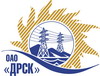 Открытое акционерное общество«Дальневосточная распределительная сетевая  компания»ПРОТОКОЛ ПЕРЕТОРЖКИПРЕДМЕТ ЗАКУПКИ: право заключения Договора на поставку продукции: «Дуговые защиты» для нужд филиалов ОАО «ДРСК» «Амурские электрические сети», «Хабаровские электрические сети». Закупка№ 83, раздел 2.2.2Плановая стоимость закупки: 2 395 240,68  руб. без НДС.	ПРИСУТСТВОВАЛИ: два члена постоянно действующей Закупочной комиссии 2-го уровня. Информация о результатах вскрытия конвертов:Процедура переторжки была проведена в электронном сейфе ЭТП b2b-energo.Дата и время начала процедуры переторжки с предложениями участников:16:00 09.12.2013РЕШИЛИ:Утвердить протокол переторжки№ 45/МТПиР-Пг. Благовещенск________09.12. 2013 г.Наименование и адрес участникаЦена до переторжкиЦена после переторжкиЗАО "СЭА" Цена: 2 372 000,00 руб. (цена без НДС) (2 798 960,00 рублей с учетом НДС).Цена: 2 361 406,98 руб. (цена без НДС)(2 786 460,23 рублей с учетом НДС).ООО "ПРОМИС" Цена: 2 372 000,00 руб. (цена без НДС) (2 798 960,00 рублей с учетом НДС).Цена: 2 354 871,19 руб. (цена без НДС)(2 778 748,00 рублей с учетом НДС).ООО "БЭСМ" Цена: 2 395 157,00 руб. (цена без НДС) (2 826 285,26 рублей с учетом НДС).Цена: 2 359 099,00 руб. (цена без НДС)(2 783 736,82 рублей с учетом НДС).Ответственный секретарьТехнический секретарь_______________________________________________О.А. МоторинаК.В. Курганов